" نموذج حصر معلومات طالب "                                                                                                   المرشد الطلابي : عقل بن محمد البقعاويالمملكة العربية السعودية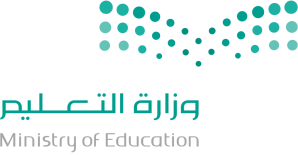 وزارة التعليمالرقم :الإدارة العامة للتعليم ......التاريخ :مكتب التعليم ......المشفوعات :مدرسة ................................الفصل الدراسي :  الأول    الثاني* المعلومات المدونة في هذا النموذج تحاط بالسرية التامة ولا يطلع عليها سوى المرشد الطلابي حفاظاً على خصوصية الطالب وأسرته .* المعلومات المدونة في هذا النموذج تحاط بالسرية التامة ولا يطلع عليها سوى المرشد الطلابي حفاظاً على خصوصية الطالب وأسرته .* المعلومات المدونة في هذا النموذج تحاط بالسرية التامة ولا يطلع عليها سوى المرشد الطلابي حفاظاً على خصوصية الطالب وأسرته .* المعلومات المدونة في هذا النموذج تحاط بالسرية التامة ولا يطلع عليها سوى المرشد الطلابي حفاظاً على خصوصية الطالب وأسرته .* المعلومات المدونة في هذا النموذج تحاط بالسرية التامة ولا يطلع عليها سوى المرشد الطلابي حفاظاً على خصوصية الطالب وأسرته .* المعلومات المدونة في هذا النموذج تحاط بالسرية التامة ولا يطلع عليها سوى المرشد الطلابي حفاظاً على خصوصية الطالب وأسرته .* المعلومات المدونة في هذا النموذج تحاط بالسرية التامة ولا يطلع عليها سوى المرشد الطلابي حفاظاً على خصوصية الطالب وأسرته .* المعلومات المدونة في هذا النموذج تحاط بالسرية التامة ولا يطلع عليها سوى المرشد الطلابي حفاظاً على خصوصية الطالب وأسرته .* المعلومات المدونة في هذا النموذج تحاط بالسرية التامة ولا يطلع عليها سوى المرشد الطلابي حفاظاً على خصوصية الطالب وأسرته .* المعلومات المدونة في هذا النموذج تحاط بالسرية التامة ولا يطلع عليها سوى المرشد الطلابي حفاظاً على خصوصية الطالب وأسرته .* المعلومات المدونة في هذا النموذج تحاط بالسرية التامة ولا يطلع عليها سوى المرشد الطلابي حفاظاً على خصوصية الطالب وأسرته .* المعلومات المدونة في هذا النموذج تحاط بالسرية التامة ولا يطلع عليها سوى المرشد الطلابي حفاظاً على خصوصية الطالب وأسرته .* المعلومات المدونة في هذا النموذج تحاط بالسرية التامة ولا يطلع عليها سوى المرشد الطلابي حفاظاً على خصوصية الطالب وأسرته .* المعلومات المدونة في هذا النموذج تحاط بالسرية التامة ولا يطلع عليها سوى المرشد الطلابي حفاظاً على خصوصية الطالب وأسرته .* المعلومات المدونة في هذا النموذج تحاط بالسرية التامة ولا يطلع عليها سوى المرشد الطلابي حفاظاً على خصوصية الطالب وأسرته .* المعلومات المدونة في هذا النموذج تحاط بالسرية التامة ولا يطلع عليها سوى المرشد الطلابي حفاظاً على خصوصية الطالب وأسرته .* المعلومات المدونة في هذا النموذج تحاط بالسرية التامة ولا يطلع عليها سوى المرشد الطلابي حفاظاً على خصوصية الطالب وأسرته .* المعلومات المدونة في هذا النموذج تحاط بالسرية التامة ولا يطلع عليها سوى المرشد الطلابي حفاظاً على خصوصية الطالب وأسرته .* المعلومات المدونة في هذا النموذج تحاط بالسرية التامة ولا يطلع عليها سوى المرشد الطلابي حفاظاً على خصوصية الطالب وأسرته .* المعلومات المدونة في هذا النموذج تحاط بالسرية التامة ولا يطلع عليها سوى المرشد الطلابي حفاظاً على خصوصية الطالب وأسرته .* المعلومات المدونة في هذا النموذج تحاط بالسرية التامة ولا يطلع عليها سوى المرشد الطلابي حفاظاً على خصوصية الطالب وأسرته .* المعلومات المدونة في هذا النموذج تحاط بالسرية التامة ولا يطلع عليها سوى المرشد الطلابي حفاظاً على خصوصية الطالب وأسرته .* المعلومات المدونة في هذا النموذج تحاط بالسرية التامة ولا يطلع عليها سوى المرشد الطلابي حفاظاً على خصوصية الطالب وأسرته .المعلومات العامة :المعلومات العامة :المعلومات العامة :المعلومات العامة :المعلومات العامة :المعلومات العامة :المعلومات العامة :المعلومات العامة :المعلومات العامة :المعلومات العامة :المعلومات العامة :المعلومات العامة :المعلومات العامة :المعلومات العامة :المعلومات العامة :المعلومات العامة :المعلومات العامة :المعلومات العامة :المعلومات العامة :المعلومات العامة :المعلومات العامة :المعلومات العامة :المعلومات العامة :اسم الطالباسم الطالبالسجل المدنيالسجل المدنيالسجل المدنيالصفالصفالصفالصفالصفتاريخ الميلادتاريخ الميلاد   /      /    14 هـ   /      /    14 هـ   /      /    14 هـ   /      /    14 هـمكان الميلادمكان الميلادمكان الميلادالجنسيةالجنسيةالجنسيةالجنسيةالجنسيةاسم ولي الأمراسم ولي الأمرصلة القرابةصلة القرابةصلة القرابةمكان العملمكان العملمكان العملمكان العملمكان العملرقم الجوالرقم الجوالرقم جوال آخررقم جوال آخررقم جوال آخرعنوان السكنعنوان السكنعنوان السكنعنوان السكنعنوان السكنالمعلومات الاجتماعية والتعليمية :المعلومات الاجتماعية والتعليمية :المعلومات الاجتماعية والتعليمية :المعلومات الاجتماعية والتعليمية :المعلومات الاجتماعية والتعليمية :المعلومات الاجتماعية والتعليمية :المعلومات الاجتماعية والتعليمية :المعلومات الاجتماعية والتعليمية :المعلومات الاجتماعية والتعليمية :المعلومات الاجتماعية والتعليمية :المعلومات الاجتماعية والتعليمية :المعلومات الاجتماعية والتعليمية :المعلومات الاجتماعية والتعليمية :المعلومات الاجتماعية والتعليمية :المعلومات الاجتماعية والتعليمية :المعلومات الاجتماعية والتعليمية :المعلومات الاجتماعية والتعليمية :المعلومات الاجتماعية والتعليمية :المعلومات الاجتماعية والتعليمية :المعلومات الاجتماعية والتعليمية :المعلومات الاجتماعية والتعليمية :المعلومات الاجتماعية والتعليمية :المعلومات الاجتماعية والتعليمية :هل الأب على قيد الحياةهل الأب على قيد الحياةهل الأب على قيد الحياةهل الأب على قيد الحياة نعم         لا نعم         لا نعم         لا نعم         لا نعم         لا نعم         لا نعم         لاهل الأم على قيد الحياةهل الأم على قيد الحياةهل الأم على قيد الحياةهل الأم على قيد الحياةهل الأم على قيد الحياةهل الأم على قيد الحياةهل الأم على قيد الحياة نعم         لا نعم         لا نعم         لا نعم         لا نعم         لاالحالة الاجتماعية للوالدينالحالة الاجتماعية للوالدينالحالة الاجتماعية للوالدينالحالة الاجتماعية للوالدين مستقران     منفصلان   مستقران     منفصلان   مستقران     منفصلان   مستقران     منفصلان   مستقران     منفصلان   مستقران     منفصلان   مستقران     منفصلان  في حالة انفصال الوالدين .. مع من تعيش ؟في حالة انفصال الوالدين .. مع من تعيش ؟في حالة انفصال الوالدين .. مع من تعيش ؟في حالة انفصال الوالدين .. مع من تعيش ؟في حالة انفصال الوالدين .. مع من تعيش ؟في حالة انفصال الوالدين .. مع من تعيش ؟في حالة انفصال الوالدين .. مع من تعيش ؟في حالة انفصال الوالدين .. مع من تعيش ؟في حالة انفصال الوالدين .. مع من تعيش ؟في حالة انفصال الوالدين .. مع من تعيش ؟في حالة انفصال الوالدين .. مع من تعيش ؟عدد الإخوة والأخواتعدد الإخوة والأخواتعدد الإخوة والأخواتعدد الإخوة والأخواتترتيب الطالب بين إخوته وأخواتهترتيب الطالب بين إخوته وأخواتهترتيب الطالب بين إخوته وأخواتهترتيب الطالب بين إخوته وأخواتهترتيب الطالب بين إخوته وأخواتهترتيب الطالب بين إخوته وأخواتهترتيب الطالب بين إخوته وأخواتهترتيب الطالب بين إخوته وأخواتهترتيب الطالب بين إخوته وأخواتهترتيب الطالب بين إخوته وأخواتهالمستوى التعليمي للأبالمستوى التعليمي للأبالمستوى التعليمي للأبالمستوى التعليمي للأب يقرأ ويكتب   الابتدائية    المتوسطة    الثانوية    بكالوريوس    ماجستير    دكتوراة     يقرأ ويكتب   الابتدائية    المتوسطة    الثانوية    بكالوريوس    ماجستير    دكتوراة     يقرأ ويكتب   الابتدائية    المتوسطة    الثانوية    بكالوريوس    ماجستير    دكتوراة     يقرأ ويكتب   الابتدائية    المتوسطة    الثانوية    بكالوريوس    ماجستير    دكتوراة     يقرأ ويكتب   الابتدائية    المتوسطة    الثانوية    بكالوريوس    ماجستير    دكتوراة     يقرأ ويكتب   الابتدائية    المتوسطة    الثانوية    بكالوريوس    ماجستير    دكتوراة     يقرأ ويكتب   الابتدائية    المتوسطة    الثانوية    بكالوريوس    ماجستير    دكتوراة     يقرأ ويكتب   الابتدائية    المتوسطة    الثانوية    بكالوريوس    ماجستير    دكتوراة     يقرأ ويكتب   الابتدائية    المتوسطة    الثانوية    بكالوريوس    ماجستير    دكتوراة     يقرأ ويكتب   الابتدائية    المتوسطة    الثانوية    بكالوريوس    ماجستير    دكتوراة     يقرأ ويكتب   الابتدائية    المتوسطة    الثانوية    بكالوريوس    ماجستير    دكتوراة     يقرأ ويكتب   الابتدائية    المتوسطة    الثانوية    بكالوريوس    ماجستير    دكتوراة     يقرأ ويكتب   الابتدائية    المتوسطة    الثانوية    بكالوريوس    ماجستير    دكتوراة     يقرأ ويكتب   الابتدائية    المتوسطة    الثانوية    بكالوريوس    ماجستير    دكتوراة     يقرأ ويكتب   الابتدائية    المتوسطة    الثانوية    بكالوريوس    ماجستير    دكتوراة     يقرأ ويكتب   الابتدائية    المتوسطة    الثانوية    بكالوريوس    ماجستير    دكتوراة     يقرأ ويكتب   الابتدائية    المتوسطة    الثانوية    بكالوريوس    ماجستير    دكتوراة     يقرأ ويكتب   الابتدائية    المتوسطة    الثانوية    بكالوريوس    ماجستير    دكتوراة     يقرأ ويكتب   الابتدائية    المتوسطة    الثانوية    بكالوريوس    ماجستير    دكتوراة    المستوى التعليمي للأمالمستوى التعليمي للأمالمستوى التعليمي للأمالمستوى التعليمي للأم يقرأ ويكتب   الابتدائية    المتوسطة    الثانوية    بكالوريوس    ماجستير    دكتوراة     يقرأ ويكتب   الابتدائية    المتوسطة    الثانوية    بكالوريوس    ماجستير    دكتوراة     يقرأ ويكتب   الابتدائية    المتوسطة    الثانوية    بكالوريوس    ماجستير    دكتوراة     يقرأ ويكتب   الابتدائية    المتوسطة    الثانوية    بكالوريوس    ماجستير    دكتوراة     يقرأ ويكتب   الابتدائية    المتوسطة    الثانوية    بكالوريوس    ماجستير    دكتوراة     يقرأ ويكتب   الابتدائية    المتوسطة    الثانوية    بكالوريوس    ماجستير    دكتوراة     يقرأ ويكتب   الابتدائية    المتوسطة    الثانوية    بكالوريوس    ماجستير    دكتوراة     يقرأ ويكتب   الابتدائية    المتوسطة    الثانوية    بكالوريوس    ماجستير    دكتوراة     يقرأ ويكتب   الابتدائية    المتوسطة    الثانوية    بكالوريوس    ماجستير    دكتوراة     يقرأ ويكتب   الابتدائية    المتوسطة    الثانوية    بكالوريوس    ماجستير    دكتوراة     يقرأ ويكتب   الابتدائية    المتوسطة    الثانوية    بكالوريوس    ماجستير    دكتوراة     يقرأ ويكتب   الابتدائية    المتوسطة    الثانوية    بكالوريوس    ماجستير    دكتوراة     يقرأ ويكتب   الابتدائية    المتوسطة    الثانوية    بكالوريوس    ماجستير    دكتوراة     يقرأ ويكتب   الابتدائية    المتوسطة    الثانوية    بكالوريوس    ماجستير    دكتوراة     يقرأ ويكتب   الابتدائية    المتوسطة    الثانوية    بكالوريوس    ماجستير    دكتوراة     يقرأ ويكتب   الابتدائية    المتوسطة    الثانوية    بكالوريوس    ماجستير    دكتوراة     يقرأ ويكتب   الابتدائية    المتوسطة    الثانوية    بكالوريوس    ماجستير    دكتوراة     يقرأ ويكتب   الابتدائية    المتوسطة    الثانوية    بكالوريوس    ماجستير    دكتوراة     يقرأ ويكتب   الابتدائية    المتوسطة    الثانوية    بكالوريوس    ماجستير    دكتوراة    المعلومات الاقتصادية :المعلومات الاقتصادية :المعلومات الاقتصادية :المعلومات الاقتصادية :المعلومات الاقتصادية :المعلومات الاقتصادية :المعلومات الاقتصادية :المعلومات الاقتصادية :المعلومات الاقتصادية :المعلومات الاقتصادية :المعلومات الاقتصادية :المعلومات الاقتصادية :المعلومات الاقتصادية :المعلومات الاقتصادية :المعلومات الاقتصادية :المعلومات الاقتصادية :المعلومات الاقتصادية :المعلومات الاقتصادية :المعلومات الاقتصادية :المعلومات الاقتصادية :المعلومات الاقتصادية :المعلومات الاقتصادية :المعلومات الاقتصادية :مهنة الأبمهنة الأبمهنة الأبمهنة الأممهنة الأممهنة الأممهنة الأممهنة الأمدخل الأسرةدخل الأسرةدخل الأسرة أقل من ( 3.000 ) ريال          من ( 3.000 ) ريال إلى ( 5.000 ) ريال          من ( 5.000 ) ريال فأكثر أقل من ( 3.000 ) ريال          من ( 3.000 ) ريال إلى ( 5.000 ) ريال          من ( 5.000 ) ريال فأكثر أقل من ( 3.000 ) ريال          من ( 3.000 ) ريال إلى ( 5.000 ) ريال          من ( 5.000 ) ريال فأكثر أقل من ( 3.000 ) ريال          من ( 3.000 ) ريال إلى ( 5.000 ) ريال          من ( 5.000 ) ريال فأكثر أقل من ( 3.000 ) ريال          من ( 3.000 ) ريال إلى ( 5.000 ) ريال          من ( 5.000 ) ريال فأكثر أقل من ( 3.000 ) ريال          من ( 3.000 ) ريال إلى ( 5.000 ) ريال          من ( 5.000 ) ريال فأكثر أقل من ( 3.000 ) ريال          من ( 3.000 ) ريال إلى ( 5.000 ) ريال          من ( 5.000 ) ريال فأكثر أقل من ( 3.000 ) ريال          من ( 3.000 ) ريال إلى ( 5.000 ) ريال          من ( 5.000 ) ريال فأكثر أقل من ( 3.000 ) ريال          من ( 3.000 ) ريال إلى ( 5.000 ) ريال          من ( 5.000 ) ريال فأكثر أقل من ( 3.000 ) ريال          من ( 3.000 ) ريال إلى ( 5.000 ) ريال          من ( 5.000 ) ريال فأكثر أقل من ( 3.000 ) ريال          من ( 3.000 ) ريال إلى ( 5.000 ) ريال          من ( 5.000 ) ريال فأكثر أقل من ( 3.000 ) ريال          من ( 3.000 ) ريال إلى ( 5.000 ) ريال          من ( 5.000 ) ريال فأكثر أقل من ( 3.000 ) ريال          من ( 3.000 ) ريال إلى ( 5.000 ) ريال          من ( 5.000 ) ريال فأكثر أقل من ( 3.000 ) ريال          من ( 3.000 ) ريال إلى ( 5.000 ) ريال          من ( 5.000 ) ريال فأكثر أقل من ( 3.000 ) ريال          من ( 3.000 ) ريال إلى ( 5.000 ) ريال          من ( 5.000 ) ريال فأكثر أقل من ( 3.000 ) ريال          من ( 3.000 ) ريال إلى ( 5.000 ) ريال          من ( 5.000 ) ريال فأكثر أقل من ( 3.000 ) ريال          من ( 3.000 ) ريال إلى ( 5.000 ) ريال          من ( 5.000 ) ريال فأكثر أقل من ( 3.000 ) ريال          من ( 3.000 ) ريال إلى ( 5.000 ) ريال          من ( 5.000 ) ريال فأكثر أقل من ( 3.000 ) ريال          من ( 3.000 ) ريال إلى ( 5.000 ) ريال          من ( 5.000 ) ريال فأكثر أقل من ( 3.000 ) ريال          من ( 3.000 ) ريال إلى ( 5.000 ) ريال          من ( 5.000 ) ريال فأكثرهل يتم صرف ضمان اجتماعي لكمهل يتم صرف ضمان اجتماعي لكمهل يتم صرف ضمان اجتماعي لكمهل يتم صرف ضمان اجتماعي لكمهل يتم صرف ضمان اجتماعي لكم نعم      لا نعم      لا نعم      لانوع السكننوع السكننوع السكننوع السكننوع السكن فيلا   دور   شقة   بيت شعبي   ............   فيلا   دور   شقة   بيت شعبي   ............   فيلا   دور   شقة   بيت شعبي   ............   فيلا   دور   شقة   بيت شعبي   ............   فيلا   دور   شقة   بيت شعبي   ............   فيلا   دور   شقة   بيت شعبي   ............   فيلا   دور   شقة   بيت شعبي   ............   فيلا   دور   شقة   بيت شعبي   ............   فيلا   دور   شقة   بيت شعبي   ............   فيلا   دور   شقة   بيت شعبي   ............  ملكية السكنملكية السكنملكية السكن ملك     إيجار     هبة     ................ ملك     إيجار     هبة     ................ ملك     إيجار     هبة     ................ ملك     إيجار     هبة     ................ ملك     إيجار     هبة     ................ ملك     إيجار     هبة     ................ ملك     إيجار     هبة     ................ ملك     إيجار     هبة     ................ ملك     إيجار     هبة     ................هل تحصل على كل ما تريد بسهولة ؟ هل تحصل على كل ما تريد بسهولة ؟ هل تحصل على كل ما تريد بسهولة ؟ هل تحصل على كل ما تريد بسهولة ؟ هل تحصل على كل ما تريد بسهولة ؟ هل تحصل على كل ما تريد بسهولة ؟ هل تحصل على كل ما تريد بسهولة ؟ هل تحصل على كل ما تريد بسهولة ؟ هل تحصل على كل ما تريد بسهولة ؟  نعم      لا نعم      لاالمعلومات الصحية :  الأعراض المرضية أو الحالات الخاصة التي يعاني منها الطالب : ( ضع علامة  أمام المرض الذي يعاني منه  )المعلومات الصحية :  الأعراض المرضية أو الحالات الخاصة التي يعاني منها الطالب : ( ضع علامة  أمام المرض الذي يعاني منه  )المعلومات الصحية :  الأعراض المرضية أو الحالات الخاصة التي يعاني منها الطالب : ( ضع علامة  أمام المرض الذي يعاني منه  )المعلومات الصحية :  الأعراض المرضية أو الحالات الخاصة التي يعاني منها الطالب : ( ضع علامة  أمام المرض الذي يعاني منه  )المعلومات الصحية :  الأعراض المرضية أو الحالات الخاصة التي يعاني منها الطالب : ( ضع علامة  أمام المرض الذي يعاني منه  )المعلومات الصحية :  الأعراض المرضية أو الحالات الخاصة التي يعاني منها الطالب : ( ضع علامة  أمام المرض الذي يعاني منه  )المعلومات الصحية :  الأعراض المرضية أو الحالات الخاصة التي يعاني منها الطالب : ( ضع علامة  أمام المرض الذي يعاني منه  )المعلومات الصحية :  الأعراض المرضية أو الحالات الخاصة التي يعاني منها الطالب : ( ضع علامة  أمام المرض الذي يعاني منه  )المعلومات الصحية :  الأعراض المرضية أو الحالات الخاصة التي يعاني منها الطالب : ( ضع علامة  أمام المرض الذي يعاني منه  )المعلومات الصحية :  الأعراض المرضية أو الحالات الخاصة التي يعاني منها الطالب : ( ضع علامة  أمام المرض الذي يعاني منه  )المعلومات الصحية :  الأعراض المرضية أو الحالات الخاصة التي يعاني منها الطالب : ( ضع علامة  أمام المرض الذي يعاني منه  )المعلومات الصحية :  الأعراض المرضية أو الحالات الخاصة التي يعاني منها الطالب : ( ضع علامة  أمام المرض الذي يعاني منه  )المعلومات الصحية :  الأعراض المرضية أو الحالات الخاصة التي يعاني منها الطالب : ( ضع علامة  أمام المرض الذي يعاني منه  )المعلومات الصحية :  الأعراض المرضية أو الحالات الخاصة التي يعاني منها الطالب : ( ضع علامة  أمام المرض الذي يعاني منه  )المعلومات الصحية :  الأعراض المرضية أو الحالات الخاصة التي يعاني منها الطالب : ( ضع علامة  أمام المرض الذي يعاني منه  )المعلومات الصحية :  الأعراض المرضية أو الحالات الخاصة التي يعاني منها الطالب : ( ضع علامة  أمام المرض الذي يعاني منه  )المعلومات الصحية :  الأعراض المرضية أو الحالات الخاصة التي يعاني منها الطالب : ( ضع علامة  أمام المرض الذي يعاني منه  )المعلومات الصحية :  الأعراض المرضية أو الحالات الخاصة التي يعاني منها الطالب : ( ضع علامة  أمام المرض الذي يعاني منه  )المعلومات الصحية :  الأعراض المرضية أو الحالات الخاصة التي يعاني منها الطالب : ( ضع علامة  أمام المرض الذي يعاني منه  )المعلومات الصحية :  الأعراض المرضية أو الحالات الخاصة التي يعاني منها الطالب : ( ضع علامة  أمام المرض الذي يعاني منه  )المعلومات الصحية :  الأعراض المرضية أو الحالات الخاصة التي يعاني منها الطالب : ( ضع علامة  أمام المرض الذي يعاني منه  )المعلومات الصحية :  الأعراض المرضية أو الحالات الخاصة التي يعاني منها الطالب : ( ضع علامة  أمام المرض الذي يعاني منه  )المعلومات الصحية :  الأعراض المرضية أو الحالات الخاصة التي يعاني منها الطالب : ( ضع علامة  أمام المرض الذي يعاني منه  )أمراض القلبأمراض القلبأمراض القلبأمراض القلبأمراض القلبربو شعبيربو شعبيربو شعبيربو شعبيربو شعبيربو شعبيربو شعبيربو شعبيحساسية موسميةحساسية موسميةحساسية موسميةحساسية موسميةحساسية موسميةحساسية موسميةضغط الدمضغط الدمضغط الدمضغط الدمضغط الدمسكر الدمسكر الدمسكر الدمسكر الدمسكر الدمسكر الدمسكر الدمسكر الدمالسرطانالسرطانالسرطانالسرطانالسرطانالسرطانأمراض الكلىأمراض الكلىأمراض الكلىأمراض الكلىأمراض الكلىالتهاب اللوزتينالتهاب اللوزتينالتهاب اللوزتينالتهاب اللوزتينالتهاب اللوزتينالتهاب اللوزتينالتهاب اللوزتينالتهاب اللوزتينفقر الدمفقر الدمفقر الدمفقر الدمفقر الدمفقر الدمالنوم المرضيالنوم المرضيالنوم المرضيالنوم المرضيالنوم المرضيتشنجات وصرعتشنجات وصرعتشنجات وصرعتشنجات وصرعتشنجات وصرعتشنجات وصرعتشنجات وصرعتشنجات وصرعروماتيزمروماتيزمروماتيزمروماتيزمروماتيزمروماتيزمضعف البصرضعف البصرضعف البصرضعف البصرضعف البصرضعف السمعضعف السمعضعف السمعضعف السمعضعف السمعضعف السمعضعف السمعضعف السمعإعاقة أحد الأعضاءإعاقة أحد الأعضاءإعاقة أحد الأعضاءإعاقة أحد الأعضاءإعاقة أحد الأعضاءإعاقة أحد الأعضاءأمراض أخرى تذكرأمراض أخرى تذكرأمراض أخرى تذكرأمراض أخرى تذكرأمراض أخرى تذكر................................................................................................................................................................................................................................................................................................................................................................................................................................................................................................................................................................................................................................................................................................................................................................................................................................................................................................................................................................................................................................................................................................................................................................................................................................................................................................................................................................................................................................................................................................................................................................................................................................................................................................................................................................................................................................................................................................................................................................................................................................................................................................................................................................................................................................................................المعلومات للعسكرين :  في حالة عمل الأب في السلك العسكريالمعلومات للعسكرين :  في حالة عمل الأب في السلك العسكريالمعلومات للعسكرين :  في حالة عمل الأب في السلك العسكريالمعلومات للعسكرين :  في حالة عمل الأب في السلك العسكريالمعلومات للعسكرين :  في حالة عمل الأب في السلك العسكريالمعلومات للعسكرين :  في حالة عمل الأب في السلك العسكريالمعلومات للعسكرين :  في حالة عمل الأب في السلك العسكريالمعلومات للعسكرين :  في حالة عمل الأب في السلك العسكريالمعلومات للعسكرين :  في حالة عمل الأب في السلك العسكريالمعلومات للعسكرين :  في حالة عمل الأب في السلك العسكريالمعلومات للعسكرين :  في حالة عمل الأب في السلك العسكريالمعلومات للعسكرين :  في حالة عمل الأب في السلك العسكريالمعلومات للعسكرين :  في حالة عمل الأب في السلك العسكريالمعلومات للعسكرين :  في حالة عمل الأب في السلك العسكريالمعلومات للعسكرين :  في حالة عمل الأب في السلك العسكريالمعلومات للعسكرين :  في حالة عمل الأب في السلك العسكريالمعلومات للعسكرين :  في حالة عمل الأب في السلك العسكريالمعلومات للعسكرين :  في حالة عمل الأب في السلك العسكريالمعلومات للعسكرين :  في حالة عمل الأب في السلك العسكريالمعلومات للعسكرين :  في حالة عمل الأب في السلك العسكريالمعلومات للعسكرين :  في حالة عمل الأب في السلك العسكريالمعلومات للعسكرين :  في حالة عمل الأب في السلك العسكريالمعلومات للعسكرين :  في حالة عمل الأب في السلك العسكريهل الوالد مرابط في الحد الجنوبيهل الوالد مرابط في الحد الجنوبيهل الوالد مرابط في الحد الجنوبيهل الوالد مرابط في الحد الجنوبيهل الوالد مرابط في الحد الجنوبيهل الوالد مرابط في الحد الجنوبي نعم      لا نعم      لا نعم      لا نعم      لاهل أصيب الأب في الحد الجنوبيهل أصيب الأب في الحد الجنوبيهل أصيب الأب في الحد الجنوبيهل أصيب الأب في الحد الجنوبيهل أصيب الأب في الحد الجنوبيهل أصيب الأب في الحد الجنوبيهل أصيب الأب في الحد الجنوبيهل أصيب الأب في الحد الجنوبيهل أصيب الأب في الحد الجنوبي نعم      لا نعم      لا نعم      لا نعم      لافي حال كون الأب ليس على قيد الحياة  هل هو شهيد في الحد الجنوبي ؟في حال كون الأب ليس على قيد الحياة  هل هو شهيد في الحد الجنوبي ؟في حال كون الأب ليس على قيد الحياة  هل هو شهيد في الحد الجنوبي ؟في حال كون الأب ليس على قيد الحياة  هل هو شهيد في الحد الجنوبي ؟في حال كون الأب ليس على قيد الحياة  هل هو شهيد في الحد الجنوبي ؟في حال كون الأب ليس على قيد الحياة  هل هو شهيد في الحد الجنوبي ؟في حال كون الأب ليس على قيد الحياة  هل هو شهيد في الحد الجنوبي ؟في حال كون الأب ليس على قيد الحياة  هل هو شهيد في الحد الجنوبي ؟في حال كون الأب ليس على قيد الحياة  هل هو شهيد في الحد الجنوبي ؟في حال كون الأب ليس على قيد الحياة  هل هو شهيد في الحد الجنوبي ؟في حال كون الأب ليس على قيد الحياة  هل هو شهيد في الحد الجنوبي ؟في حال كون الأب ليس على قيد الحياة  هل هو شهيد في الحد الجنوبي ؟في حال كون الأب ليس على قيد الحياة  هل هو شهيد في الحد الجنوبي ؟في حال كون الأب ليس على قيد الحياة  هل هو شهيد في الحد الجنوبي ؟ نعم        لا نعم        لا نعم        لا نعم        لا نعم        لا نعم        لا نعم        لا نعم        لا نعم        لاإقرار  ولي الأمر على صحة البيانات وفي حالة حدوث طارئ للطالب :  إقرار  ولي الأمر على صحة البيانات وفي حالة حدوث طارئ للطالب :  إقرار  ولي الأمر على صحة البيانات وفي حالة حدوث طارئ للطالب :  إقرار  ولي الأمر على صحة البيانات وفي حالة حدوث طارئ للطالب :  إقرار  ولي الأمر على صحة البيانات وفي حالة حدوث طارئ للطالب :  إقرار  ولي الأمر على صحة البيانات وفي حالة حدوث طارئ للطالب :  إقرار  ولي الأمر على صحة البيانات وفي حالة حدوث طارئ للطالب :  إقرار  ولي الأمر على صحة البيانات وفي حالة حدوث طارئ للطالب :  إقرار  ولي الأمر على صحة البيانات وفي حالة حدوث طارئ للطالب :  إقرار  ولي الأمر على صحة البيانات وفي حالة حدوث طارئ للطالب :  إقرار  ولي الأمر على صحة البيانات وفي حالة حدوث طارئ للطالب :  إقرار  ولي الأمر على صحة البيانات وفي حالة حدوث طارئ للطالب :  إقرار  ولي الأمر على صحة البيانات وفي حالة حدوث طارئ للطالب :  إقرار  ولي الأمر على صحة البيانات وفي حالة حدوث طارئ للطالب :  إقرار  ولي الأمر على صحة البيانات وفي حالة حدوث طارئ للطالب :  إقرار  ولي الأمر على صحة البيانات وفي حالة حدوث طارئ للطالب :  إقرار  ولي الأمر على صحة البيانات وفي حالة حدوث طارئ للطالب :  إقرار  ولي الأمر على صحة البيانات وفي حالة حدوث طارئ للطالب :  إقرار  ولي الأمر على صحة البيانات وفي حالة حدوث طارئ للطالب :  إقرار  ولي الأمر على صحة البيانات وفي حالة حدوث طارئ للطالب :  إقرار  ولي الأمر على صحة البيانات وفي حالة حدوث طارئ للطالب :  إقرار  ولي الأمر على صحة البيانات وفي حالة حدوث طارئ للطالب :  إقرار  ولي الأمر على صحة البيانات وفي حالة حدوث طارئ للطالب :  نعم أنا ولي أمر الطالب المذكور أعلاه أفوض إدارة المدرسة في تقديم الإسعافات الضرورية داخل المدرسة أو خارجها واتخاذ الإجراءات اللازمة في حالة حدوث أي طارئ ونقله إلى المستشفى إذا دعت الحاجة إلى ذلك .توقيع ولي أمر الطالب على صحة المعلومات والإقرار    ...................................................           التاريخ :     /       /     14 هـنعم أنا ولي أمر الطالب المذكور أعلاه أفوض إدارة المدرسة في تقديم الإسعافات الضرورية داخل المدرسة أو خارجها واتخاذ الإجراءات اللازمة في حالة حدوث أي طارئ ونقله إلى المستشفى إذا دعت الحاجة إلى ذلك .توقيع ولي أمر الطالب على صحة المعلومات والإقرار    ...................................................           التاريخ :     /       /     14 هـنعم أنا ولي أمر الطالب المذكور أعلاه أفوض إدارة المدرسة في تقديم الإسعافات الضرورية داخل المدرسة أو خارجها واتخاذ الإجراءات اللازمة في حالة حدوث أي طارئ ونقله إلى المستشفى إذا دعت الحاجة إلى ذلك .توقيع ولي أمر الطالب على صحة المعلومات والإقرار    ...................................................           التاريخ :     /       /     14 هـنعم أنا ولي أمر الطالب المذكور أعلاه أفوض إدارة المدرسة في تقديم الإسعافات الضرورية داخل المدرسة أو خارجها واتخاذ الإجراءات اللازمة في حالة حدوث أي طارئ ونقله إلى المستشفى إذا دعت الحاجة إلى ذلك .توقيع ولي أمر الطالب على صحة المعلومات والإقرار    ...................................................           التاريخ :     /       /     14 هـنعم أنا ولي أمر الطالب المذكور أعلاه أفوض إدارة المدرسة في تقديم الإسعافات الضرورية داخل المدرسة أو خارجها واتخاذ الإجراءات اللازمة في حالة حدوث أي طارئ ونقله إلى المستشفى إذا دعت الحاجة إلى ذلك .توقيع ولي أمر الطالب على صحة المعلومات والإقرار    ...................................................           التاريخ :     /       /     14 هـنعم أنا ولي أمر الطالب المذكور أعلاه أفوض إدارة المدرسة في تقديم الإسعافات الضرورية داخل المدرسة أو خارجها واتخاذ الإجراءات اللازمة في حالة حدوث أي طارئ ونقله إلى المستشفى إذا دعت الحاجة إلى ذلك .توقيع ولي أمر الطالب على صحة المعلومات والإقرار    ...................................................           التاريخ :     /       /     14 هـنعم أنا ولي أمر الطالب المذكور أعلاه أفوض إدارة المدرسة في تقديم الإسعافات الضرورية داخل المدرسة أو خارجها واتخاذ الإجراءات اللازمة في حالة حدوث أي طارئ ونقله إلى المستشفى إذا دعت الحاجة إلى ذلك .توقيع ولي أمر الطالب على صحة المعلومات والإقرار    ...................................................           التاريخ :     /       /     14 هـنعم أنا ولي أمر الطالب المذكور أعلاه أفوض إدارة المدرسة في تقديم الإسعافات الضرورية داخل المدرسة أو خارجها واتخاذ الإجراءات اللازمة في حالة حدوث أي طارئ ونقله إلى المستشفى إذا دعت الحاجة إلى ذلك .توقيع ولي أمر الطالب على صحة المعلومات والإقرار    ...................................................           التاريخ :     /       /     14 هـنعم أنا ولي أمر الطالب المذكور أعلاه أفوض إدارة المدرسة في تقديم الإسعافات الضرورية داخل المدرسة أو خارجها واتخاذ الإجراءات اللازمة في حالة حدوث أي طارئ ونقله إلى المستشفى إذا دعت الحاجة إلى ذلك .توقيع ولي أمر الطالب على صحة المعلومات والإقرار    ...................................................           التاريخ :     /       /     14 هـنعم أنا ولي أمر الطالب المذكور أعلاه أفوض إدارة المدرسة في تقديم الإسعافات الضرورية داخل المدرسة أو خارجها واتخاذ الإجراءات اللازمة في حالة حدوث أي طارئ ونقله إلى المستشفى إذا دعت الحاجة إلى ذلك .توقيع ولي أمر الطالب على صحة المعلومات والإقرار    ...................................................           التاريخ :     /       /     14 هـنعم أنا ولي أمر الطالب المذكور أعلاه أفوض إدارة المدرسة في تقديم الإسعافات الضرورية داخل المدرسة أو خارجها واتخاذ الإجراءات اللازمة في حالة حدوث أي طارئ ونقله إلى المستشفى إذا دعت الحاجة إلى ذلك .توقيع ولي أمر الطالب على صحة المعلومات والإقرار    ...................................................           التاريخ :     /       /     14 هـنعم أنا ولي أمر الطالب المذكور أعلاه أفوض إدارة المدرسة في تقديم الإسعافات الضرورية داخل المدرسة أو خارجها واتخاذ الإجراءات اللازمة في حالة حدوث أي طارئ ونقله إلى المستشفى إذا دعت الحاجة إلى ذلك .توقيع ولي أمر الطالب على صحة المعلومات والإقرار    ...................................................           التاريخ :     /       /     14 هـنعم أنا ولي أمر الطالب المذكور أعلاه أفوض إدارة المدرسة في تقديم الإسعافات الضرورية داخل المدرسة أو خارجها واتخاذ الإجراءات اللازمة في حالة حدوث أي طارئ ونقله إلى المستشفى إذا دعت الحاجة إلى ذلك .توقيع ولي أمر الطالب على صحة المعلومات والإقرار    ...................................................           التاريخ :     /       /     14 هـنعم أنا ولي أمر الطالب المذكور أعلاه أفوض إدارة المدرسة في تقديم الإسعافات الضرورية داخل المدرسة أو خارجها واتخاذ الإجراءات اللازمة في حالة حدوث أي طارئ ونقله إلى المستشفى إذا دعت الحاجة إلى ذلك .توقيع ولي أمر الطالب على صحة المعلومات والإقرار    ...................................................           التاريخ :     /       /     14 هـنعم أنا ولي أمر الطالب المذكور أعلاه أفوض إدارة المدرسة في تقديم الإسعافات الضرورية داخل المدرسة أو خارجها واتخاذ الإجراءات اللازمة في حالة حدوث أي طارئ ونقله إلى المستشفى إذا دعت الحاجة إلى ذلك .توقيع ولي أمر الطالب على صحة المعلومات والإقرار    ...................................................           التاريخ :     /       /     14 هـنعم أنا ولي أمر الطالب المذكور أعلاه أفوض إدارة المدرسة في تقديم الإسعافات الضرورية داخل المدرسة أو خارجها واتخاذ الإجراءات اللازمة في حالة حدوث أي طارئ ونقله إلى المستشفى إذا دعت الحاجة إلى ذلك .توقيع ولي أمر الطالب على صحة المعلومات والإقرار    ...................................................           التاريخ :     /       /     14 هـنعم أنا ولي أمر الطالب المذكور أعلاه أفوض إدارة المدرسة في تقديم الإسعافات الضرورية داخل المدرسة أو خارجها واتخاذ الإجراءات اللازمة في حالة حدوث أي طارئ ونقله إلى المستشفى إذا دعت الحاجة إلى ذلك .توقيع ولي أمر الطالب على صحة المعلومات والإقرار    ...................................................           التاريخ :     /       /     14 هـنعم أنا ولي أمر الطالب المذكور أعلاه أفوض إدارة المدرسة في تقديم الإسعافات الضرورية داخل المدرسة أو خارجها واتخاذ الإجراءات اللازمة في حالة حدوث أي طارئ ونقله إلى المستشفى إذا دعت الحاجة إلى ذلك .توقيع ولي أمر الطالب على صحة المعلومات والإقرار    ...................................................           التاريخ :     /       /     14 هـنعم أنا ولي أمر الطالب المذكور أعلاه أفوض إدارة المدرسة في تقديم الإسعافات الضرورية داخل المدرسة أو خارجها واتخاذ الإجراءات اللازمة في حالة حدوث أي طارئ ونقله إلى المستشفى إذا دعت الحاجة إلى ذلك .توقيع ولي أمر الطالب على صحة المعلومات والإقرار    ...................................................           التاريخ :     /       /     14 هـنعم أنا ولي أمر الطالب المذكور أعلاه أفوض إدارة المدرسة في تقديم الإسعافات الضرورية داخل المدرسة أو خارجها واتخاذ الإجراءات اللازمة في حالة حدوث أي طارئ ونقله إلى المستشفى إذا دعت الحاجة إلى ذلك .توقيع ولي أمر الطالب على صحة المعلومات والإقرار    ...................................................           التاريخ :     /       /     14 هـنعم أنا ولي أمر الطالب المذكور أعلاه أفوض إدارة المدرسة في تقديم الإسعافات الضرورية داخل المدرسة أو خارجها واتخاذ الإجراءات اللازمة في حالة حدوث أي طارئ ونقله إلى المستشفى إذا دعت الحاجة إلى ذلك .توقيع ولي أمر الطالب على صحة المعلومات والإقرار    ...................................................           التاريخ :     /       /     14 هـنعم أنا ولي أمر الطالب المذكور أعلاه أفوض إدارة المدرسة في تقديم الإسعافات الضرورية داخل المدرسة أو خارجها واتخاذ الإجراءات اللازمة في حالة حدوث أي طارئ ونقله إلى المستشفى إذا دعت الحاجة إلى ذلك .توقيع ولي أمر الطالب على صحة المعلومات والإقرار    ...................................................           التاريخ :     /       /     14 هـنعم أنا ولي أمر الطالب المذكور أعلاه أفوض إدارة المدرسة في تقديم الإسعافات الضرورية داخل المدرسة أو خارجها واتخاذ الإجراءات اللازمة في حالة حدوث أي طارئ ونقله إلى المستشفى إذا دعت الحاجة إلى ذلك .توقيع ولي أمر الطالب على صحة المعلومات والإقرار    ...................................................           التاريخ :     /       /     14 هـ